Сумська міська радаVII СКЛИКАННЯ XXXVIII СЕСІЯРІШЕННЯ	Керуючись статтею 25 Закону України «Про місцеве самоврядування в Україні»,  Сумська міська радаВИРІШИЛА :	Інформацію начальника відділу транспорту, зв’язку та телекомунікаційних послуг Сумської міської ради Яковенка С.В. про хід виконання міської цільової (комплексної) Програми розвитку міського пасажирського транспорту м. Суми на 2016 - 2018 роки, затвердженої рішенням Сумської міської ради  від 24 грудня 2015 року № 150-МР (зі змінами), за підсумками 2017 року взяти до відома (додатки 1,2).Секретар Сумської міської ради 					          А.В. БарановВиконавець: Гіценко М.П.__________Рішення доопрацьовано і вичитано, текст відповідає оригіналу прийнятого рішення та вимогам статей 6 – 9 Закону України «Про доступ до публічної інформації» та Закону України «Про захист персональних даних»В.о. начальника відділу транспорту, зв’язку та телекомунікаційних послугСумської міської ради 				      М.П. ГіценкоДані про візування проекту рішення міської ради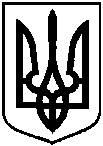 від 28 березня 2018 року № 3194- МРм. Сумивід 28 березня 2018 року № 3194- МРм. Сумивід 28 березня 2018 року № 3194- МРм. СумиПро хід виконання міської цільової (комплексної) Програми розвитку міського пасажирського            транспорту м. Суми на 2016 - 2018 роки, затвердженої рішенням Сумської міської ради  від 24 грудня 2015 року № 150-МР (зі змінами), за підсумками 2017 рокуНачальник відділу транспорту, зв’язку та телекомунікаційних послуг Сумської міської радиС.В. ЯковенкоЗаступник міського голови з питань діяльності виконавчих органів радиЗаступник директора департаменту фінансів, економіки та інвестицій Сумської міської радиО.І. ЖурбаЛ.І. СпіваковаНачальник правового управлінняСумської міської радиО.В. Чайченко  Секретар Сумської міської радиА.В. Баранов